Resultado das entrevistas - DOUTORADO – Edital 06/2019.Teresina, 27 de novembro de 2019.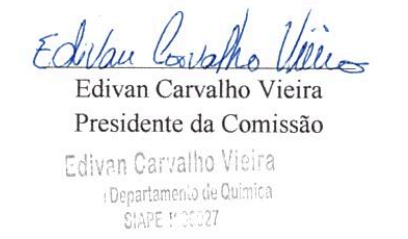 Candidato/CandidataSituaçãoALYANDRA DE SOUSA NASCIMENTOClassificadaCLEANE DA COSTA PAZClassificadaECTON ELLITON FEITOZA DE ALMEIDAClassificadoFERNANDO DA SILVA REISClassificadoFERNANDO PEREIRA LIMAClassificadoFRANCISCO DE ASSIS ARAÚJO BARROSClassificadoJOAO FERREIRA DA CRUZ FILHOClassificadoJOÃO PAULO CARVALHO MOURAClassificadoJOSÉ ANTONIO DE SOUSAClassificadoJOYCE ARAUJO BORGESClassificadaJULIANA DE SOUSA FIGUERÊDOClassificadaJULIANNA SANTOS FARIAS CASTELO BRANCOClassificadaKARINY MERY ARAUJO CUNHAClassificadaMARCO AURELIO DA SILVA COUTINHOClassificadoMARIA JOSEÍTA DOS SANTOS COSTAClassificadaPALLOMA ASSUNCAO PEREIRAClassificadaPATRÍCIA E SILVA ALVESClassificadaROBERTA YONARA NASCIMENTO REISClassificada